Agenda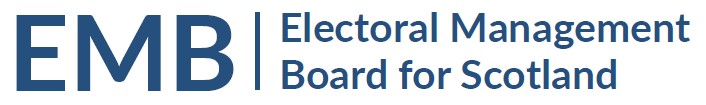 10:00 13 December 2023Meeting via TeamsMEETING ADMINApologies Note of Previous Meeting 8 June 2023 (circulated)EMB WORK PROGRAMMEUpdate on actions following January EMB Planning Day – circulated Accessibility Subgroup Update – circulatedDiscussion paper – Measures to improve accessibility during elections (Short- Term/Immediate) - circulatedEMB Forms Group – oral update Preparation for UK Parliamentary General Election – general oral update Potential Recommendations for ROs and EROs for UKPGE in 2024– circulated  Public Awareness – Voter ID & Postal Vote Handling - discussionElections Act 2022:– oral update on UK Elections Act issues  (Voter ID, OAVA, Overseas Electors, Postal Vote Handling and Secrecy, Accessibility)Letter from Catherine Frances (DLUHC) – circulatedNew Burdens Funding – proposed webinar Divergence issuesUpdate on Divergence issues – oral updateVID/PVHS RO & ERO Risk Summary from Divergence Task Group - circulatedeCounting for 2027 General Strategy – circulatedEMB & Electoral Commission Joint Seminars – UK Elections Funding / Voter ID at Recall Petition and UK by-election / Postal Vote Handing / New Burdens Funding - oral updateCapacity Building and Resilience – oral update GENERAL UPDATESScottish Government General Update – circulatedUK Government – Department for Levelling Up, Housing and Communities: Elections and Registration Update UK Funding Working Group - oral updateLetter to UK Minister re Funding - oral updateElectoral Commission General Update – circulated Electoral Registration Update from the Electoral Registration Committee of the SAA update - to followRoundtable with Electoral Commission and Scottish Government on Electoral Registration, 7 Dec3ember – oral updateAEA update Boundaries Issues INFORMATIONEMB AdministrationMembershipNew RO Member appointed – Pippa Milne, RO for Argyll and ButeAppointment of Vice Conveners - oral updateEMB Annual Report – oral update / to followEMB Funding – oral updateLog of local government by-elections - circulated Fujitsu Review of delivery of by-elections since May 2022 - circulatedRecall Petition Rutherglen and Hamilton WestElectoral Commission Report on the 2023 recall petition in Rutherglen and Hamilton WestEvidence Provided to Senedd Cymru (for information)Senedd Cymru (Members and Elections) Bill – circulated Elections and Elected Bodies (Wales) Bill – circulated Any Other Business  DATES OF FUTURE MEETINGSFunding Agreement with Scottish Government requires four minutes meetings per year.  Meetings are proposed as below, with scope to change given immediate circumstances, elections etc.February 2023Date to be agreedMay 2023Date to be agreedAugust 2023Date to be agreedNovember 2023 Date to be agreed